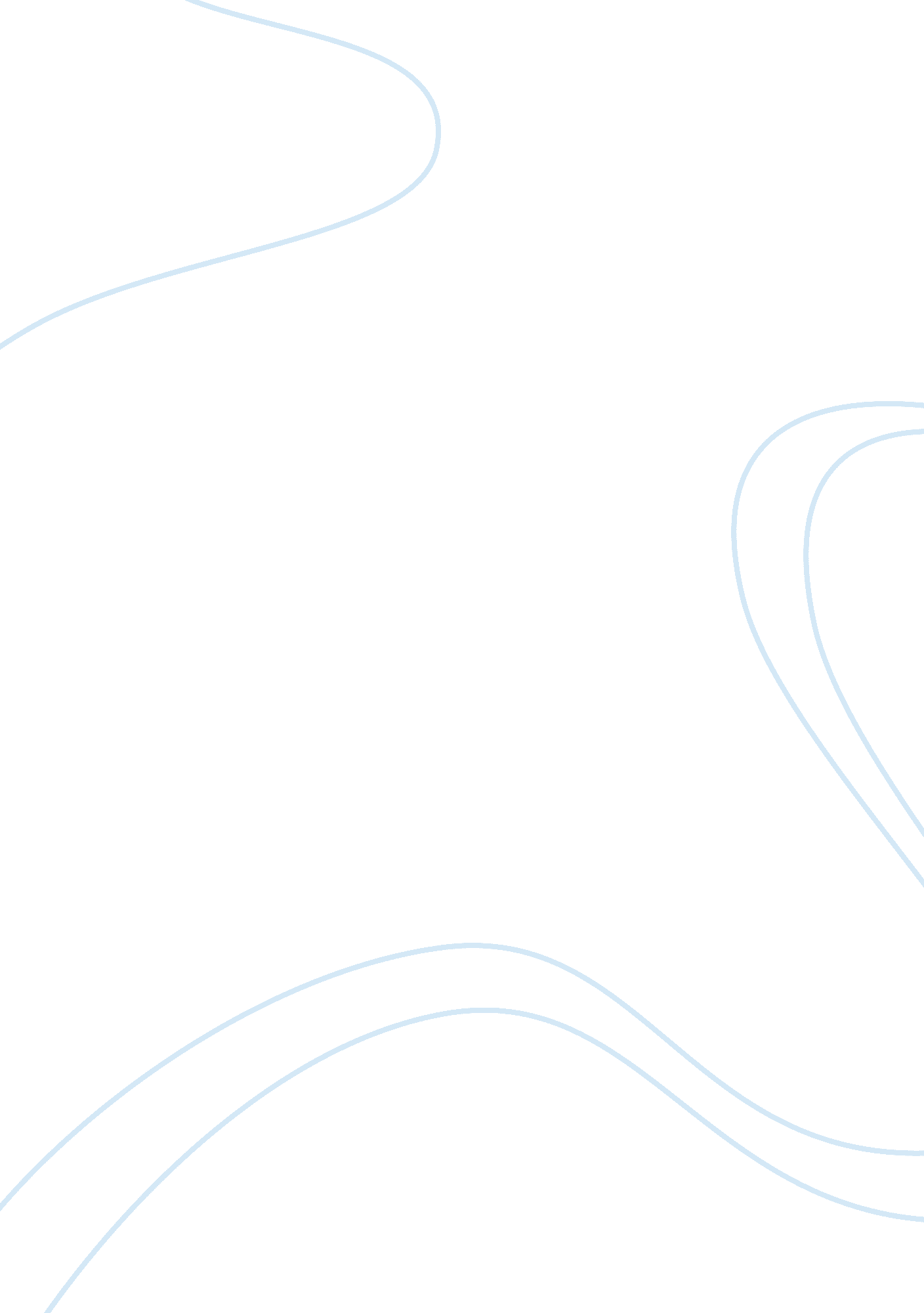 The global revolution in public management: driving themes, missing linksHistory, Revolution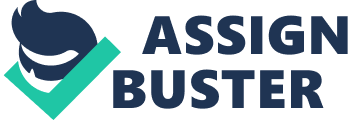 Kettl, D. F. (1997) " The Global Revolution in Public Management: Driving Themes, Missing Links." Journal of Policy Analysis and Management 16(3 446-462. 
What is the puzzle? 
It is apparent that the event of a public management revolution will enhance awareness in this area, however, what type of issues will be encountered, and how must the diversity of such matters be approached? 
Author’s thesis: 
The author argues that the latest reforms of the public management revolution have been considerably productive, but also suggests that they have bought upon an innovative assortment of vastly unexplored questions. 
Evidence: 
In order to support his argument, the author uses specifically researched material from the various countries in which he examines. Furthermore, the article as a whole would be considered as an in-depth case study focusing on the issues that are relative to the authors’ thesis statement. The article also relies on theories to support its assumptions, and in most instances, these particular theories are backed up by academic sources in support of them. 
Evaluation: 
As previously noted, the author has indeed used a considerable amount of evidence to support his arguments, which is certainly one of the more positive aspects of the piece. He tends to focus on the Westminster nations whilst discussing reform. If his research was to lengthen beyond these places, it would most probably result in a much more compelling argument. Additionally, a comparative analytical assessment would compliment this particular article quite well, as an idea for future research. 
Relationship to this week’s readings and broader literature/lecture: 
This article fits into the rest of this week’s readings in that it focuses on a specific geographical area, as opposed to the majority of the other material which is more general and less specific. Moreover, the article provides a useful case study that provides an option for future reading, in order to completely understand the questions raised by the author. 
Possible insights/value to your case study: 
As being one of the areas of study in this particular article, reform will play a particularly important role in the research stages of the final case study. Information learnt here can be applied in order to examine the issues that need to be explored in substantially greater depth. 